Опорный конспект по теме «Технология проблемного обучения»Педагогическая проблемная ситуация создается с помощью активизирующих действий, вопросов учителя, подчеркивающих новизну, важность и др.  отличительные качества объекта познания. Не слишком трудная, не слишком легкая познавательная задача не создает проблемной ситуации для учеников. Проблемные ситуации могут создаваться на всех этапах процесса обучения: при объяснении, закреплении, контроле. При проблемном обучении учитель не сообщает знания в готовом виде, а ставит перед учеником задачу (проблему), заинтересовывает его, пробуждает у него желание найти способ ее разрешения.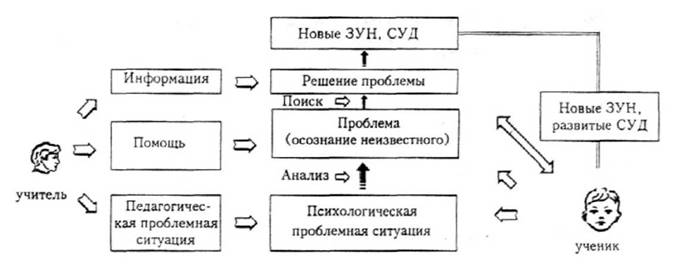 Технология проблемного обучения, как и другие технологии, имеет положительные и отрицательные стороны. Преимущества: способствует не только приобретению учащимися необходимой системы знаний, умений и навыков, но и достижению высокого уровня их умственного развития, формированию у них способности к самостоятельному добыванию знаний путем собственной творческой деятельности; развивает интерес к учебному труду; обеспечивает прочные результаты обучения. Недостатки: большие затраты времени на достижение запланированных результатов, слабая управляемость познавательной деятельностью учащихсяПримечание. Вариантами проблемного обучения являются поисковые и исследовательские методы, при которых учащиеся ведут самостоятельный поиск и исследование проблем, творчески применяют и добывают знания.Список литературы1. Волкова, М.В. Формирование личности школьников на основе интеграции педагогических технологий: теоретико-методологический аспект / М.В. Волкова. – Казань: Изд-во Казанск. ун-та, 006. – 228 с.2.Кашлев С.С.Современные технологии педагогического процесса: Пособие для педагогов. – Мн.: Университетское, 2000. – 95с. 3.Колеченко, А.К. Энциклопедия педагогических технологий: Пособие для преподавателей / А.К. Колеченко. – Спб.: КАРО, 2006. – 368 с.4.Левитес Д. Г. Практика обучения: современные образовательные технологии. — М., 1998 г.5. Остапенко, А.А. Моделирование многомерной педагогической реальности: теория и технология / А. А. Остапенко. – М. : Нар. образ., НИИ шк. техн., 2005. – 384 с.6. Педагогические технологии: учеб.пособие. / Под ред. В.С. Кукушина. – М.: ИКЦ «МарТ», 2004. – 336 с.7. Подласый, М. П. Педагогика / М. П. Подласый. – М.: Высшее образ-е, 2007. – 540 с. – (Основы наук).8.Сальникова Т.П. Педагогические технологии: Учебное пособие /М.:ТЦ Сфера, 2005.9. Щуркова Н.Е. Педагогические технологии. М., 1992.Классификационные параметры технологииКлассификационные параметры технологииКлассификационные параметры технологииКлассификационные параметры технологииКлассификационные параметры технологииПо уровню применения:общепедагогическая.По философской основе:прагматическая + приспосабливающаяся.По типу управления: система малых групп.По характеру содержания: обучающая, общеобразовательная, гуманистическая + технократическая, проникающая.По основному фактору развития:биогенная (по Дьюи) + социогенная + психогенная.По подходу к ребенку:свободное воспитание.По категории обучающихся:массовая, все категории.По концепции усвоения:ассоциативно-рефлектор-ная  + бихевиористская.По организационным формам:групповая, академическая.По преобладающему методу: проблемная.По ориентации на личностные структуры:1) ЗУН + 2) СУД.По направлению модернизации:активизация и интенсификация деятельности учащихся.Целевые ориентации: приобретение ЗУН; усвоение способов самостоятельной деятельности; развитие познавательных и творческих способностей.Цель Сущность Механизм Развитие познавательной активности, творческой самостоятельности обучающихсяПоследовательное и целенаправленное выдвижение перед обучающимися познавательных задач, разрешая которые обучаемые активно усваивают знания Поисковые методы; постановка познавательных задач 